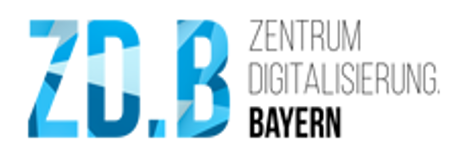 Themenplattform Digitale Gesundheit/Medizin Ideenskizze Bitte beachten Sie:Umfang maximal 4 Seiten ohne TitelseiteBilder/Grafiken können verwendet werdenDateigröße der fertig ausgefüllten Skizze max. 10 MBKontakt für Rückfragen: Dr. Steffen Schmidt, Koordinator Themenplattform Digitale Gesundheit/MedizinMail: steffen.schmidt@medical-valley-emn.deTel: 09131-91617-56Einsendeschluss: 24.06.2016Einreichung per E-Mail an: steffen.schmidt@medical-valley-emn.de Projekttitel: [Titel] Kurzbeschreibung: [Ihr Projekt in einem Satz]Bitte führen Sie die Team-Partner Ihres Konsortiums sowie deren jeweilige Kompetenzen und bisherigen Erfahrungen im Themenfeld der Einreichung auf.Team-Partner Nr. 1:  [Name]Team- Partner Nr. 2:  [Name]Team- Partner Nr. 3:  [Name]Team- Partner Nr. 4:  [Name](bitte jedes Team Mitglied in jeweils einer Zeile aufführen)1.	Darstellung des geplanten Forschungs- und Entwicklungsprojektes2.	Darstellung der auf der Plattform zu installierenden Produkte und Dienstleis-	tungen sowie deren Verwertungspotential3.	Exzellenz des Vorhabens im Vergleich zum State of the Art 4.	Prognostizierter gesundheitsökonomischer Impact5.	Arbeitsplan6. 	Anforderungen und Erwartungen an die Plattform Digitale Gesundheit/Medizin